‘                                   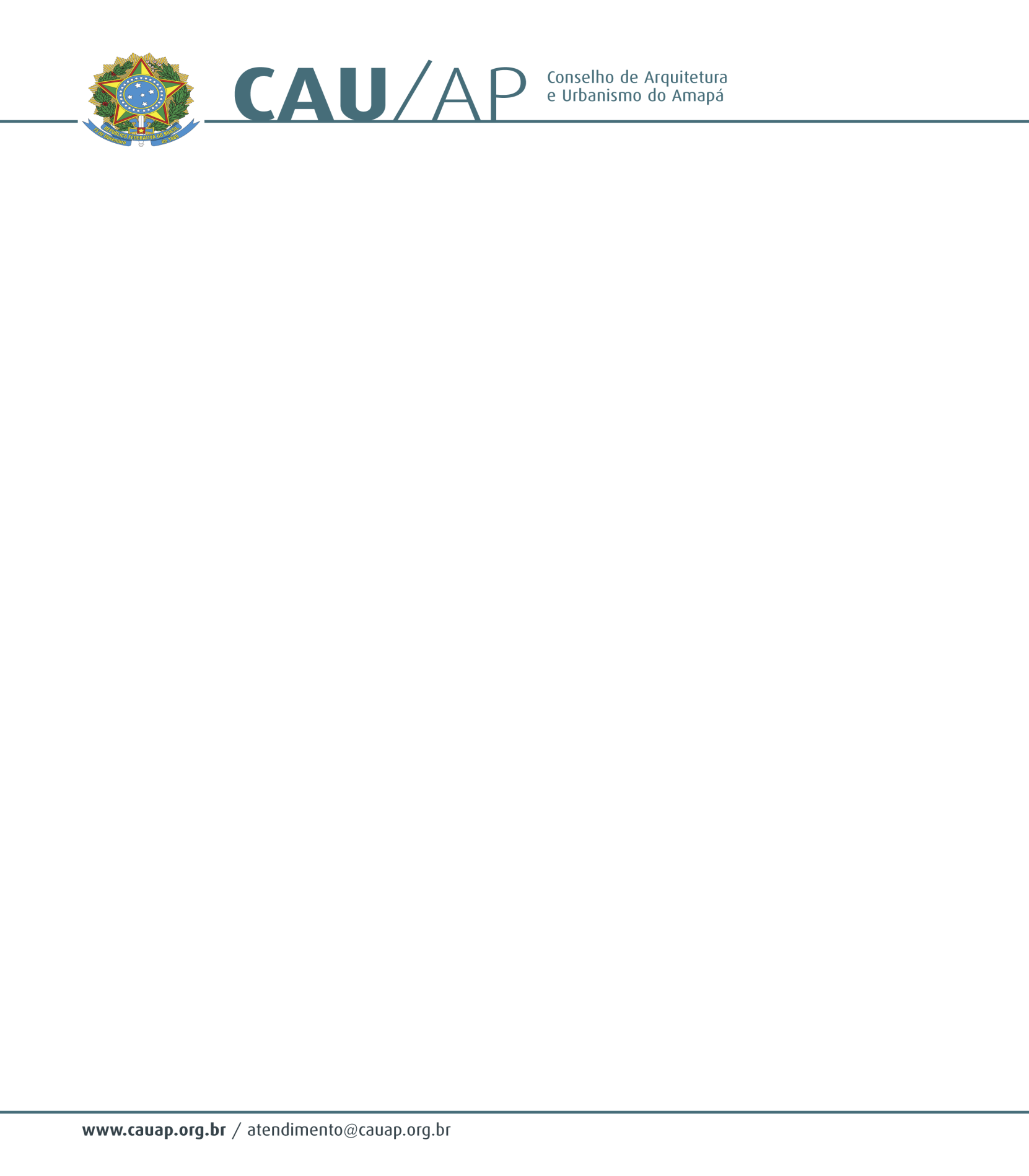 PORTARIA Nº 21, DE 19 DE ABRIL DE 2018Dispõe sobre a recomposição das Comissões ordinárias e especiais do CAU/AP e altera a Portaria n° 13 de 19 de janeiro de 2018.O Presidente do Conselho de Arquitetura e Urbanismo do Amapá - CAU/AP, no uso de suas atribuições que lhe confere o art. 29 da lei nº 12.378 de 31 de dezembro de 2010, e art. 57 do Regimento Interno do CAU/AP;RESOLVE:Art. 1º Dispor sobre a recomposição das seguintes Comissões do Conselho de Arquitetura e Urbanismo do Amapá – CAU/AP:I - COMISSÃO DE PLANEJAMENTO, FINANÇAS, ORGANIZAÇÃO E ADMINISTRAÇÃO - CPFOACoordenador: John David Belique CovreMembro: Adailson Oliveira BartolomeuMembro: Alex Maia XavierII - COMISSÃO ENSINO E FORMAÇÃO, ÉTICA E EXERCÍCIO PROFISSIONAL - CEFEEPCoordenador: Adailson Oliveira BartolomeuMembro: John David Belique CovreMembro: Klinger Ferreira de Oliveira Art. 2º - Esta portaria entra em vigor na data de sua assinatura. Dê ciência, publique e cumpra- se.CESAR AUGUSTO BATISTA BALIEIROPresidente do CAU/AP